„Się biega, się pomaga”Czyli 27 godzinny bieg, na 27 finał WOŚP. I. Cel imprezy1. Popularyzacja biegania i chodzenia jako najprostszych form czynnego wypoczynku i rekreacji ruchowej.2. Propagowanie zdrowego, trzeźwego trybu życia, aktywnego wypoczynku i rekreacji oraz współzawodnictwa sportowego. 3. Wsparcie i uczczenie 27 finału Wielkiej Orkiestry Świątecznej Pomocy.4. Promocja Miasta Opalenica oraz Opalenickiego Klubu Biegacza.II. ORGANIZATORZY 1. Opalenicki Klub Biegacza.2. Centrum Kultury i Biblioteka w Opalenicy.3.Urząd Miasta i Gminy w Opalenicy.III. PATRONAT 1. Burmistrz Opalenicy.IV. TERMIN – MIEJSCE – TRASA 1. Bieg rozpocznie się dnia 12-01-2019 r. (sobota), o godz. 15:00 , a zakończy się dnia 13-01-2019r. o godz.18:00.2. Start i meta: Opalenica, Centrum Kultury i Biblioteka os. Centrum 11.3. Dystans pętla – ok. 5 km. Dystans całkowity ok.270 km.  4. Ilość pętli 54.5.Start kolejnych pętli co 30min.6. Trasa biegu oznakowana.7. Trasa biegu prowadzić będzie po chodnikach miasta Opalenica.8.Każdy uczestnik jest zobowiązany do przestrzegania przepisów o ruchu drogowym.9. Punkty odżywiania w miejscu startu/mety (kawa, herbata, woda, słodki poczęstunek).10. Metaostatniej pętli OSIR w Opalenicy godz.18:00.V. UCZESTNICTWO 1. Uczestnikiem biegu może zostać każda osoba, która do dnia biegu tj. do dnia 13.01.2018 roku ukończy 16lat. Osoby do 18 roku życia muszą mieć pisemną zgodę prawnego opiekuna 2.Uczestnikiem biegu może zostać osoba niepełnoletnia, pod opieką i za  zgodą opiekuna prawnego, który bierze całkowitą odpowiedzialność za uczestnika małoletniego na siebie. 2. Każdy zawodnik pełnoletni staruje wyłącznie na własną odpowiedzialność, co potwierdza złożeniem podpisu pod oświadczeniem o zdolności do udziału w biegu (podst. Prawna Rozporządzenie Ministra Edukacji Narodowej z dnia 12.09.2001 Dz. U. Nr 101 poz. 1095). Za osoby do 18 roku życia oświadczenie o zdolności do udziału w biegu na własną odpowiedzialność podpisuje prawny opiekun.3.Organizator dopuszcza do startu, osoby poruszające się na wózkach inwalidzkich oraz handbike (obowiązuję również zasada poruszania po chodnikach w tempie max 6 min/km).4. Wszyscy zawodnicy startujący w biegu muszą zostać zweryfikowani w Biurze Zawodów. Zawodnik podczas weryfikacji musi posiadać dowód tożsamości ze zdjęciem (dowód osobisty, paszport, prawo jazdy), celem kontroli daty urodzenia. 5. Każdy zawodnik musi wyrazić zgodę na przetwarzanie danych osobowych dla celów weryfikacji i umieszczenia w komunikacie końcowym.6.Uczestnicy wyrażają zgodę na wykorzystanie przez organizatora ich wizerunku w celu promocji cyklu biegów i dokumentowania zawodów, a także na wykorzystanie ich wizerunku w celu promocji cyklu przez podmioty współorganizujące i partnerów oraz sponsorów zawodów.7.Limit uczestników:Organizator przewiduje limit uczestników 10-iu osób podczas jednej z pętli.Limit osób nie obowiązuje podczas 2-óch pierwszych pętli (12.01.2019 -  start 1 pętli o godz. 15.00 i drugiej  o 15.30) oraz 2-óch ostatnich (13.01.2019 – start 53-tej pętli  o  od godz. 17.00 i ostatniej  54 –tej o 17.30).Równolegle z pętlą 43 wystartuję marsz Nordic Walking, na który nie obowiązuję limit osób.Podczas zapisów zawodnik deklaruje które pętle pobiegnie.Każdy z uczestników może pokonać dowolną ilość pętli(nie muszą to być pętle następujące po sobie, czyli można pobiec np. pętle nr 5, 9 i 15).Podczas zapisów obowiązuje kolejność zgłoszeń.Członkowie OKB nie są wliczani do limitu uczestników.8. Każdy zawodnik ma obowiązek zapoznać się z regulaminem biegu i zobowiązany jest do jego przestrzegania.9. Od zmierzchu do świtu każdy zawodnik powinien być wyposażony w kamizelkę odblaskową i latarkę (czołówkę). Organizator zapewnia ograniczoną ilość tego sprzętu. 10. Do biegu można się włączyć w dowolnym momencie trwania imprezy ( pod warunkiem zgłoszenia do zawodów, podpisaniem stosownego oświadczenia I weryfikacji w Biurze Zawodów). VI. ZGŁOSZENIA 1.Zgłoszenia do biegu oraz marszu Nordic Walking przyjmowane za pomocą formularza zgłoszeniowego  WWW.PLUS-timing.pldo dnia 10.01.2018r.oraz w  Biurze Zawodów w dniu 12 i 13-01-2019r, do momentu zakończenia biegu.2.Lista startowa dostępna na stronie:www.okb-opalenica.pl3. Zgłoszenia do biegów dziecięcych przyjmowane będą w biurze zawodów w dniu 13.01.2019r w godz.10:00-13:00.4. Opłata startowa –dowolna, dobrowolna wpłata do puszki na rzecz Wielkiej Orkiestr Świątecznej Pomocy.VII. BIURO ZAWODÓW Biuro zawodów mieścić się będzie w Centrum Kultury i Biblioteka, w Opalenica os. Centrum 11, czynne w dniu 12-01-2019 r. od godz. 14:30 i dalej przez cały czas biegu. VIII. PRZEBIEG ZAWODÓW 1. Bieg będzie prowadzony w tempie około 6min/km przez członków OKB Opalenica lub inne osoby do tego wyznaczone.2.Start kolejnych pętli po 30 min, począwszy od godz.15:00 , 12-01-2019r. 3. Pętla będzie zaliczana przez sędziego w momencie przekroczenia linii start/meta przez zawodników prowadzących grupę.4. Dopuszcza się możliwość biegu w tempie wolniejszym niż grupa prowadząca. 5. Każdy startujący może pokonać dowolną ilość pętli , o dowolnych godzinach po uprzednim zgłoszeniu podczas zapisów.6. Bieg główny, bieg dzieci i marsz NORDIC WALKING będą miały charakter typowo rekreacyjny i obowiązuje podczas nich bezwzględny zakaz rywalizacji. 7. Podczas imprezy nie będzie dokonywany pomiar czasu poszczególnych zawodników.8. Dnia 13-01-2019 r. o  godz.12:00 przewidziano start osób w marszu NORDIC WALKING.9. Dnia 13-01-2019 r. o godz.13:30 przewidziano start biegu dla dzieci na dystansach:Do 7 lat (Przedszkolaki)-200 m8-15 lat(Uczniowie szkół)-400 m9. Organizator przewiduję miejsca noclegowe w budynku Centrum Kultury w Opalenicy (śpiwór, karimata we własnym zakresie).10.Organizator zapewnia zaplecze socjale (toalety oraz szatnie).IX. NAGRODY Zawodnik, który ukończy przynajmniej 1 pętle (ok.5 km) otrzyma pamiątkowy medal okolicznościowy.Zawodnik przysługuję tylko jeden medal.Dziecko które ukończy bieg dla dzieci otrzyma pamiątkowy medal.Osoby które ukończą marsz Nordic Walking otrzymają pamiątkowy medal.X. POSTANOWIENIA KOŃCOWE 1.Organizator ma prawo odwołać imprezę w przypadku ciągłych opadów śniegu,  gołoledzi lub bardzo niskich temperatur (poniżej -15C).2.W przypadku odwołania biegu 27-o godzinnego z powodu niesprzyjających warunków atmosferycznych organizator przewiduje zorganizowanie biegu na dystansie 25 km (5 pętli po 5 km) od godziny 15.00. Informacja o zmianie formuły imprezy ukaże się na stronie https://www.facebook.com/OpalenickiKlubBiegaczaw dniu 12.01.2019 do godz. 13-stej.3. Organizatorzy zapewniają uczestnikom biegu: opiekę medyczną, depozyt (można zostawić u sędziego). 4.Wszelkie zapytania proszę kierować na adres, kontakt@okb-opalenica.pl lub telefonicznie z Dyrektorem biegu Hubert Kukawa 693364754.XI. GODZINY STARTU POSZCZEGÓŁNYCH PĘTLIXII Trasa pętli.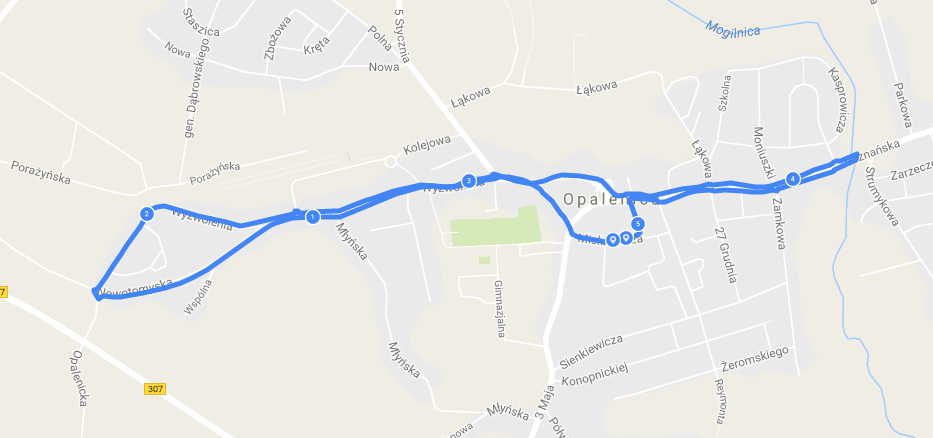 Do zobaczenia na starcie15:00Start 1 pętli4:30Start 28 pętli15:30Start 2 pętli5:00Start 29 pętli16:00Start 3 pętli5:30Start 30 pętli16:30Start 4 pętli6:00Start 31 pętli17:00Start 5 pętli6:30Start 32 pętli17:30Start 6 pętli7:00Start 33 pętli18:00Start 7 pętli7:30Start 34 pętli18:30Start 8 pętli8:00Start 35 pętli19:00Start 9 pętli8:30Start 36 pętli19:30Start 10 pętli9:00Start 37 pętli20:00Start 11pętli9:30Start 38 pętli20:30Start 12 pętli10:00Start 39 pętli21:00Start 13 pętli10:30Start 40 pętli21:30Start 14 pętli11:00Start 41 pętli22:00Start 15 pętli11:30Start 42 pętli22:30Start 16 pętli12:00Start 43 pętli pętli + start Nordic walking23:00Start 17 pętli12:30Start 44 pętli23:30Start 18 pętli13:00Start 45 pętli0:00Start 19 pętli13:30Start 46 pętli+ start biegu dla dzieci0:30Start 20 pętli14:00Start 47 pętli1:00Start 21 pętli14:30Start 48 pętli1:30Start 22pętli15:00Start 49 pętli2:00Start 23 pętli15:30Start 50 pętli2:30Start 24 pętli16:00Start 51 pętli3:00Start 25 pętli16:30Start 52 pętli3:30Start 26 pętli17:00Start 53 pętli4:00Start 27 pętli17:30 Start 54 pętli